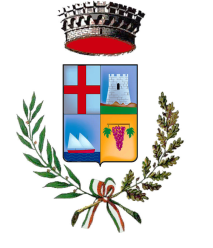 DICHIARAZIONE TARI - UTENZE NON DOMESTICHEIl/la sottoscritto/a originaria    		 di variazioneRIFIUTI SPECIALI NON ASSIMILATI E/O PERICOLOSI PRODOTTIAllegati: Copia MUD per l’anno ……….......; copia registro carico/scarico rifiuti ovvero formulari di accompagnamento rifiuti; contratto stipulato in data ………………........... con ………………………........................................……… per smaltimento rifiuti non assimilati/pericolosi; copia documento d’identità del dichiarante;Note: …………………………………………………………………………………………………………………….…………………………………………………………………………………………………………………………………………………………………………………………………………………………………………………………DATA          ____________________				Firma ……………………………….DATI DEL CONTRIBUENTEDATI DEL CONTRIBUENTEDATI DEL CONTRIBUENTEDATI DEL CONTRIBUENTEDATI DEL CONTRIBUENTEDATI DEL CONTRIBUENTEDATI DEL CONTRIBUENTEDATI DEL CONTRIBUENTEDATI DEL CONTRIBUENTEDATI DEL CONTRIBUENTEDATI DEL CONTRIBUENTEDATI DEL CONTRIBUENTECognomeCognomeNomeNomeNomeNomeNomeNomeNomeNomeNomeNomeRagione socialeRagione socialeRagione socialeRagione socialeRagione socialeRagione socialeRagione socialeRagione socialeRagione socialeRagione socialeRagione socialeRagione socialeComune o stato estero di nascitaComune o stato estero di nascitaComune o stato estero di nascitaProv.Prov.Prov.Data di nascita         /            /Data di nascita         /            /Data di nascita         /            /Data di nascita         /            /Sesso M              FI Sesso M              FI Residenza o sede legaleComuneResidenza o sede legaleComuneResidenza o sede legaleComuneResidenza o sede legaleComuneResidenza o sede legaleComuneCAPCAPCAPCAPPROV.PROV.PROV.Via/PiazzaVia/PiazzaVia/PiazzaVia/PiazzaN.N.N.N.ScalaScalaScalaInt.Codice Fiscale e Partita IVATel. – Cell.Tel. – Cell.Tel. – Cell.Tel. – Cell.Tel. – Cell.Tel. – Cell.EMAIL EMAIL EMAIL EMAIL EMAIL Attività esercitata o denominazione ditta e CODICE ATECO Attività esercitata o denominazione ditta e CODICE ATECO Attività esercitata o denominazione ditta e CODICE ATECO Attività esercitata o denominazione ditta e CODICE ATECO Attività esercitata o denominazione ditta e CODICE ATECO Attività esercitata o denominazione ditta e CODICE ATECO Attività esercitata o denominazione ditta e CODICE ATECO Attività esercitata o denominazione ditta e CODICE ATECO Attività esercitata o denominazione ditta e CODICE ATECO Attività esercitata o denominazione ditta e CODICE ATECO Attività esercitata o denominazione ditta e CODICE ATECO Attività esercitata o denominazione ditta e CODICE ATECO DATI DEL DENUNCIANTE (se diverso dal contribuente)DATI DEL DENUNCIANTE (se diverso dal contribuente)DATI DEL DENUNCIANTE (se diverso dal contribuente)DATI DEL DENUNCIANTE (se diverso dal contribuente)DATI DEL DENUNCIANTE (se diverso dal contribuente)DATI DEL DENUNCIANTE (se diverso dal contribuente)DATI DEL DENUNCIANTE (se diverso dal contribuente)DATI DEL DENUNCIANTE (se diverso dal contribuente)DATI DEL DENUNCIANTE (se diverso dal contribuente)DATI DEL DENUNCIANTE (se diverso dal contribuente)DATI DEL DENUNCIANTE (se diverso dal contribuente)DATI DEL DENUNCIANTE (se diverso dal contribuente)CognomeCognomeNomeNomeNomeNomeNomeNomeNomeNomeNomeNomeQualifica o natura della caricaQualifica o natura della caricaQualifica o natura della caricaQualifica o natura della caricaQualifica o natura della caricaQualifica o natura della caricaQualifica o natura della caricaQualifica o natura della caricaQualifica o natura della caricaQualifica o natura della caricaQualifica o natura della caricaQualifica o natura della caricaComune o stato estero di nascitaComune o stato estero di nascitaComune o stato estero di nascitaProv.Prov.Prov.Data di nascita         /            /Data di nascita         /            /Data di nascita         /            /Data di nascita         /            /Sesso M              FI Sesso M              FI Residenza o sede legaleComuneResidenza o sede legaleComuneResidenza o sede legaleComuneResidenza o sede legaleComuneResidenza o sede legaleComuneCAPCAPCAPCAPPROV.PROV.PROV.Via/PiazzaVia/PiazzaVia/PiazzaVia/PiazzaN.N.N.N.ScalaScalaScalaInt.Codice FiscaleTel.Tel.Tel.Tel.Tel.Tel.FaxFaxFaxFaxFaxUbicazione: ……………………………………………………….……………………. n. ……… int. …….. Attività esercitata: ……………………………………………………CODICE ATECO …………………... Uso stagionale o non continuativo: Aut./Licenza n. ……….. rilasciata da ……………………………. Condominio  Centro comm.le: ………………...……………………………………………………......Proprietario: …………………………………...…………………………………………………………………Residente a ………………………………….…………… in ………………………………………. n. ……..Ubicazione: ……………………………………………………….……………………. n. ……… int. …….. Attività esercitata: ……………………………………………………CODICE ATECO …………………... Uso stagionale o non continuativo: Aut./Licenza n. ……….. rilasciata da ……………………………. Condominio  Centro comm.le: ………………...……………………………………………………......Proprietario: …………………………………...…………………………………………………………………Residente a ………………………………….…………… in ………………………………………. n. ……..Ubicazione: ……………………………………………………….……………………. n. ……… int. …….. Attività esercitata: ……………………………………………………CODICE ATECO …………………... Uso stagionale o non continuativo: Aut./Licenza n. ……….. rilasciata da ……………………………. Condominio  Centro comm.le: ………………...……………………………………………………......Proprietario: …………………………………...…………………………………………………………………Residente a ………………………………….…………… in ………………………………………. n. ……..Ubicazione: ……………………………………………………….……………………. n. ……… int. …….. Attività esercitata: ……………………………………………………CODICE ATECO …………………... Uso stagionale o non continuativo: Aut./Licenza n. ……….. rilasciata da ……………………………. Condominio  Centro comm.le: ………………...……………………………………………………......Proprietario: …………………………………...…………………………………………………………………Residente a ………………………………….…………… in ………………………………………. n. ……..Ubicazione: ……………………………………………………….……………………. n. ……… int. …….. Attività esercitata: ……………………………………………………CODICE ATECO …………………... Uso stagionale o non continuativo: Aut./Licenza n. ……….. rilasciata da ……………………………. Condominio  Centro comm.le: ………………...……………………………………………………......Proprietario: …………………………………...…………………………………………………………………Residente a ………………………………….…………… in ………………………………………. n. ……..Ubicazione: ……………………………………………………….……………………. n. ……… int. …….. Attività esercitata: ……………………………………………………CODICE ATECO …………………... Uso stagionale o non continuativo: Aut./Licenza n. ……….. rilasciata da ……………………………. Condominio  Centro comm.le: ………………...……………………………………………………......Proprietario: …………………………………...…………………………………………………………………Residente a ………………………………….…………… in ………………………………………. n. ……..Ubicazione: ……………………………………………………….……………………. n. ……… int. …….. Attività esercitata: ……………………………………………………CODICE ATECO …………………... Uso stagionale o non continuativo: Aut./Licenza n. ……….. rilasciata da ……………………………. Condominio  Centro comm.le: ………………...……………………………………………………......Proprietario: …………………………………...…………………………………………………………………Residente a ………………………………….…………… in ………………………………………. n. ……..DECORRENZATITOLO DI OCCUPAZIONETITOLO DI OCCUPAZIONETITOLO DI OCCUPAZIONETITOLO DI OCCUPAZIONETITOLO DI OCCUPAZIONETITOLO DI OCCUPAZIONE……/………/……. proprietà o altro diritto reale di godimento  comodatario ad uso gratuito locatario finanziario (durata anni .…... dal …..….…… al ….…………..) locatario semplice (durata anni .…... dal …..….…… al ….…………..) altro (specificare: ……………………………………………………………..) proprietà o altro diritto reale di godimento  comodatario ad uso gratuito locatario finanziario (durata anni .…... dal …..….…… al ….…………..) locatario semplice (durata anni .…... dal …..….…… al ….…………..) altro (specificare: ……………………………………………………………..) proprietà o altro diritto reale di godimento  comodatario ad uso gratuito locatario finanziario (durata anni .…... dal …..….…… al ….…………..) locatario semplice (durata anni .…... dal …..….…… al ….…………..) altro (specificare: ……………………………………………………………..) proprietà o altro diritto reale di godimento  comodatario ad uso gratuito locatario finanziario (durata anni .…... dal …..….…… al ….…………..) locatario semplice (durata anni .…... dal …..….…… al ….…………..) altro (specificare: ……………………………………………………………..) proprietà o altro diritto reale di godimento  comodatario ad uso gratuito locatario finanziario (durata anni .…... dal …..….…… al ….…………..) locatario semplice (durata anni .…... dal …..….…… al ….…………..) altro (specificare: ……………………………………………………………..) proprietà o altro diritto reale di godimento  comodatario ad uso gratuito locatario finanziario (durata anni .…... dal …..….…… al ….…………..) locatario semplice (durata anni .…... dal …..….…… al ….…………..) altro (specificare: ……………………………………………………………..)Continuità:  nuova costruzione  locali occupati in precedenza da: ………………..…………………Continuità:  nuova costruzione  locali occupati in precedenza da: ………………..…………………Continuità:  nuova costruzione  locali occupati in precedenza da: ………………..…………………Continuità:  nuova costruzione  locali occupati in precedenza da: ………………..…………………Continuità:  nuova costruzione  locali occupati in precedenza da: ………………..…………………Continuità:  nuova costruzione  locali occupati in precedenza da: ………………..…………………Continuità:  nuova costruzione  locali occupati in precedenza da: ………………..…………………DESCRIZIONE LOCALI ED AREEDESCRIZIONE LOCALI ED AREEFg.P.llaSub.Categoria catastaleSuperficie TARImq. ……..…mq. ……..…mq. ……..…TOTALETOTALETOTALETOTALETOTALETOTALEmq. ……..…RIDUZIONE PER CONTESTUALE PRODUZIONE DI RIFIUTI ASSIMILATI E NON: …………%RIDUZIONE PER CONTESTUALE PRODUZIONE DI RIFIUTI ASSIMILATI E NON: …………%RIDUZIONE PER CONTESTUALE PRODUZIONE DI RIFIUTI ASSIMILATI E NON: …………%RIDUZIONE PER CONTESTUALE PRODUZIONE DI RIFIUTI ASSIMILATI E NON: …………%RIDUZIONE PER CONTESTUALE PRODUZIONE DI RIFIUTI ASSIMILATI E NON: …………%RIDUZIONE PER CONTESTUALE PRODUZIONE DI RIFIUTI ASSIMILATI E NON: …………%mq. ……..…IMPONIBILEIMPONIBILEIMPONIBILEIMPONIBILEIMPONIBILEIMPONIBILEmq. ……..…SUPERFICI ESCLUSE: ……………………………………………………………………………………………..…………………………………………………………………………………………………………………………..…………………………………………………………………………………………………………………………..SUPERFICI ESCLUSE: ……………………………………………………………………………………………..…………………………………………………………………………………………………………………………..…………………………………………………………………………………………………………………………..SUPERFICI ESCLUSE: ……………………………………………………………………………………………..…………………………………………………………………………………………………………………………..…………………………………………………………………………………………………………………………..SUPERFICI ESCLUSE: ……………………………………………………………………………………………..…………………………………………………………………………………………………………………………..…………………………………………………………………………………………………………………………..SUPERFICI ESCLUSE: ……………………………………………………………………………………………..…………………………………………………………………………………………………………………………..…………………………………………………………………………………………………………………………..SUPERFICI ESCLUSE: ……………………………………………………………………………………………..…………………………………………………………………………………………………………………………..…………………………………………………………………………………………………………………………..mq. ………….N.TIPOLOGIACodiceQuantità123……………………………………………………………………………………………………………………………………………………………………………………………………………………………………………………………………………………………………………………………..……………..…………….Kg/Mc. ….……..Kg/Mc. ….……..Kg/Mc. ….……..